2024 年『法人金融儲備RM計畫  JRM Program』專用履歷表1.地區志願請填寫地區意願順序，請以1(最優先)、2、3等依序表示，如無意願之地區則無須填寫。2.個人基本資料  3. 教育背景 請列出大學及以上學歷4.專長項目(i)語言能力(ii)證照(iii)獲獎紀錄5. 個人經歷(i) 社團經歷  (請從最近的社團經歷填寫起)(ii) 工作經歷(含實習) (請從最近的工作經歷填寫起)6. 請舉例說明您過往成功的行銷經驗(如：產品推廣、說服別人接受您的想法…等)，您認為成功關鍵因素是什麼?7. 請自我介紹並以SWOT構面來分析說明為何您是最佳的JRM人選?(字數500字以上)8.其他事項 本履歷表已設定為制式表格，請填寫灰階處。所有題項皆為必填，請以中文填寫履歷表。請將填寫完畢之履歷表以原Word檔案格式寄出，並檢附最高學歷成績單證明(畢業證書或在校歷年成績單)及語文能力證明。2024年上半年度招募組別為中大型企業組。請於2024年4月12日23:59前將您的履歷表及審查資料email至ba.jrm@ctbcbank.com，並於郵件主旨上註明「2024JRM _姓名」。台北【】　桃園【】　新竹【】　台中【】　台南【】　高雄【】　中文姓名：護照英文拼音姓名：護照英文拼音姓名：護照英文拼音姓名：國籍：國籍：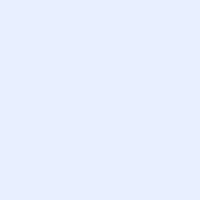 (必要)(請置入兩吋大頭照)性別：身分證字號：身分證字號：身分證字號：出生日期：(YYYY/MM/DD)     /     /     出生日期：(YYYY/MM/DD)     /     /     (必要)(請置入兩吋大頭照)手機號碼：(必要)手機號碼：(必要)手機號碼：(必要)住宅電話：(必要)住宅電話：(必要)住宅電話：(必要)(必要)(請置入兩吋大頭照)戶籍地址：戶籍地址：戶籍地址：通訊地址：通訊地址：通訊地址：(必要)(請置入兩吋大頭照)E-mail Address：(必要)請盡量提供學校以外之電子郵件信箱。                                   E-mail Address：(必要)請盡量提供學校以外之電子郵件信箱。                                   E-mail Address：(必要)請盡量提供學校以外之電子郵件信箱。                                   E-mail Address：(必要)請盡量提供學校以外之電子郵件信箱。                                   E-mail Address：(必要)請盡量提供學校以外之電子郵件信箱。                                   E-mail Address：(必要)請盡量提供學校以外之電子郵件信箱。                                   (必要)(請置入兩吋大頭照)兵役：(服役中請填寫預計退伍日)兵役：(服役中請填寫預計退伍日)(預計)入伍： (YYYY/MM/DD)     /     /     (預計)入伍： (YYYY/MM/DD)     /     /     (預計)入伍： (YYYY/MM/DD)     /     /     (預計)退伍：  (YYYY/MM/DD)     /     /     (預計)退伍：  (YYYY/MM/DD)     /     /     學歷國家學校學位主修科系在學成績(GPA)(e.g.：3.8/4.3 or 88/100)入學日期 (YYYY/MM)畢業日期 (YYYY/MM)最高     /          /          /     次之     /          /          /     第三     /          /          /     未來有無出國或升學計畫?無有，預計取得學歷：      ，並於     年內完成。未來有無出國或升學計畫?無有，預計取得學歷：      ，並於     年內完成。未來有無出國或升學計畫?無有，預計取得學歷：      ，並於     年內完成。未來有無出國或升學計畫?無有，預計取得學歷：      ，並於     年內完成。未來有無出國或升學計畫?無有，預計取得學歷：      ，並於     年內完成。未來有無出國或升學計畫?無有，預計取得學歷：      ，並於     年內完成。未來有無出國或升學計畫?無有，預計取得學歷：      ，並於     年內完成。未來有無出國或升學計畫?無有，預計取得學歷：      ，並於     年內完成。語言能力語言能力語言能力語言能力語言種類語言能力檢測/證明測驗成績考試年份 (YYYY)英語日語證照名稱授與單位考試年份 (YYYY)     /          /          /     獎項名稱授與單位日期 (YYYY/ MM)     /          /          /     社團名稱職務/職務內容參加期間(YYYY/MM) ~ (YYYY/MM)     /          /      ~      /          /          /      ~      /          /          /      ~      /     期間個人重要成就 (簡要列舉3項)期間個人重要成就 (簡要列舉3項)期間個人重要成就 (簡要列舉3項)公司職務/職務內容任職期間(YYYY/MM) ~ (YYYY/MM)工作類型離職原因     /          /      ~      /          /          /      ~      /          /          /      ~      /     期間個人重要成就(簡要列舉，至多3項即可)期間個人重要成就(簡要列舉，至多3項即可)期間個人重要成就(簡要列舉，至多3項即可)期間個人重要成就(簡要列舉，至多3項即可)期間個人重要成就(簡要列舉，至多3項即可)如何得知本次徵才訊息? (可複選)中國信託招募官網    FB粉絲頁/社團　IG粉絲頁     LinkedIn     Dcard 　校園徵才活動人力銀行網頁 (如104 、1111人力銀行等)       師長/親友介紹     新聞 　其它 (請描述)：     之前是否曾應徵過本行職缺?是，於      年(YYYY)　應徵職務：         否是否有親人、朋友或同學在本行服務? 有，請說明姓名：      單位：      關係：         否若無合適職缺，是否有意願應徵其他職務?是，請說明：     否如接到錄取通知後，可報到日期為?可依規定於時間報到無法依規定日報到，原因：     ，可報到日期：     /     /      ( YYYY/MM/DD)。中信金控個人資料運用告知事項 (人力資源業務)依據【個人資料保護法】(簡稱個資法)第八條第一項規定，說明本公司蒐集、處理、利用及/或國際傳輸 台端所提供個人資料之管理方針，以及 台端之權利如下：本公司基於招募任用之人事管理目的，在業務執行之範圍及期間內，以書面或電子等形式，供本公司所屬金融控股公司、本公司關係企業及代本公司處理事務之第三人（包括但不限於與本公司具有合作、委任等關係之人及機構），於其所在國境內之地區，蒐集、處理、利用及/或國際傳輸  台端之個人資料。依個資法第三條規定，台端得向本公司行使之權利及方式：請求查詢、閱覽、複製、補充、更正、刪除、或停止蒐集、處理、利用 台端之個人資料。申請方式悉依本公司人力資源資單位規定之受理程序辦理。 台端有權選擇是否提供個人資料予本公司，若台端選擇不提供個人資料、或提供不完全、不真實或不正確之個人資料予本公司，即有可能影響本公司對於  台端之招募任用等個人資料之管理、運用及服務。本人聲明本表填報事項均屬事實，如有謊報或隱瞞願負法律之責。填表人簽名：      Date：     /     /      ( YYYY/MM/DD)